Утверждаю 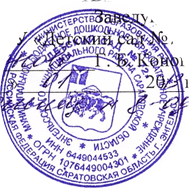 Заведующий МБДОУ «Детский сад №72»           ____________   Конова Г.Б.Приказ № 229 - од  от « 31» 12.2013гПланпоэтапного перехода МБДОУ «Детский сад №72»  к реализации Федерального государственного образовательного стандарта дошкольного образования (ФГОС ДО) на 2013-2014гг.№НаправленияМероприятияПримерные срокиответственные1.Создание нормативно-правового обеспечения введения ФГОС ДОРазработка и утверждение плана поэтапного перехода ДОУ к реализации ФГОС ДОдекабрь 2013 старший воспитательХарина А.Ю.1.Создание нормативно-правового обеспечения введения ФГОС ДОПодготовка и корректировка приказов, локальных актов, регламентирующих введение ФГОС ДОВ течение2014 года старший воспитательХарина А.Ю.1.Создание нормативно-правового обеспечения введения ФГОС ДОФормирование банка данных, нормативно-правовых документов федерального, регионального, муниципального уровней, регламентирующих введение и реализацию ФГОС ДОВ течение2014 года ЗаведующийКонова Г.Б.старший воспитательХарина А.Ю.1.Создание нормативно-правового обеспечения введения ФГОС ДОПриведение основной образовательной программы ДОУ в соответствии с требованиями ФГОС ДО2014 годЗаведующийКонова Г.Б.старший воспитательХарина А.Ю.2.Организационное обеспечение введения ФГОС ДОПостоянно действующий семинар по изучению нормативно-правовых документов  В течение 2013-2014старший воспитательХарина А.Ю.2.Организационное обеспечение введения ФГОС ДООзнакомление педагогов с ФГОС ДО с проектомСентябрь 2013старший воспитательХарина А.Ю.2.Организационное обеспечение введения ФГОС ДОКруглый стол «Изучение и сравнительный анализ ФГТ и ФГОС ДО»Январь 2014старший воспитательХарина А.Ю.2.Организационное обеспечение введения ФГОС ДОТематическое обсуждение публикаций по ФГОС ДО в научно-методической литературеВ течение годастарший воспитательХарина А.Ю.2.Организационное обеспечение введения ФГОС ДОКонсультации для педагогов по ознакомлению с  ФГОС ДОВ течение годастарший воспитательХарина А.Ю.3.Кадровое обеспечение введения ФГОС ДООзнакомление педагогов с планом поэтапного перехода на ФГОС ДОдекабрь 2013старший воспитательХарина А.Ю.3.Кадровое обеспечение введения ФГОС ДОПодготовка педагогов к работе  по ФГОС ДО (педсоветы, методические дни, и др.)В течение2014 года старший воспитательХарина А.Ю.3.Участие педагогов в разных формах  повышения компетентности по вопросам введения ФГОС ДОВ течение2014 года старший воспитательХарина А.Ю.4.Информационное обеспечение введения ФГОС ДОШирокое информирование родительской общественности ДОУ о подготовке к введению ФГОС ДО и порядке перехода на новые государственные стандарты дошкольного образованияВ течение 2014 года старший воспитательХарина А.Ю.4.Информационное обеспечение введения ФГОС ДОМетодическое обеспечение библиотеки ДОУ как информационного центра по введению ФГОС ДОВ течение2014 года старший воспитательХарина А.Ю.4.Информационное обеспечение введения ФГОС ДОРазмещение на официальном сайте материалов, связанных с введением ФГОС ДОВ течение2014 года старший воспитательХарина А.Ю.5.Создание материально-технического обеспечения ФГОС ДООснащение предметно-развивающей среды ДОУ с учетом требований ФГОС ДОВ течение2014 года старший воспитательХарина А.Ю.